Monday -   Review noun, verb, helping verb, article adjective, and direct object 1. Divide the class into 2 groups Group 1 Lauren, John, Connor Group 2 JoJo, Tucker              2. Tell the students that they will compete to see who wins this warm up activity and                   their prize will be ice cream when I get back to school.               3. The boy was flying the kite. 	 4. Give the students 10 minutes to work in their group and label each word in the                           sentenceStudents need their Chromebooks for activities               Google Classroom (quizlet)30 min.	Google classroom – Have the students make flash cards from the vocabulary that can be			       found from the quizlet websites in Google Classroom under my 			       name (Pullen). Index Cards can be found in my desk. The flash 			       cards need to show the vocabulary term on one side and the   			       definition on the other side of the card. They can color and decorate 			       the cards but they must be able to read what is written on them.             Choice Board 30 min.	Writing – Novel Study Choice Board	Read the selections from the choice board aloud. Students need to complete at least 4	activities from the list; they can choose which. I do not expect student to 	complete these activities on the first day; however I do expect them to work on themMonday through Wednesday. If they fly through this assignment and do a poor job    they will re-do the assignment. This is individual work not group or partner work. Have students use the book ZANE AND THE HURRICANE for a reference to help them answer these activities. They may need for you to read parts of the book to help them do the activities.	Tuesday  - 	Google Classroom (quizlet)30 min.	Google classroom – Have the students make flash cards from the vocabulary that can be			       found from the quizlet websites in Google Classroom under my 			       name (Pullen). Index Cards can be found in my desk. The flash 			       cards need to show the vocabulary term on one side and the   			       definition on the other side of the card. They can color and decorate 			       the cards but they must be able to read what is written on them.             Choice Board 30 min.	Writing – Novel Study Choice Board	Read the selections from the choice board aloud. Students need to complete at least 4	activities from the list; they can choose which. I do not expect student to 	complete these activities on the first day; however I do expect them to work on themMonday through Wednesday. If they fly through this assignment and do a poor job    they will re-do the assignment. This is individual work not group or partner work. Have students use the book ZANE AND THE HURRICANE for a reference to help them answer these activities. They may need for you to read parts of the book to help them do the activities.	Wednesday – Google Classroom (quizlet)30 min.	Google classroom – Have the students make flash cards from the vocabulary that can be			       found from the quizlet websites in Google Classroom under my 			       name (Pullen). Index Cards can be found in my desk. The flash 			       cards need to show the vocabulary term on one side and the   			       definition on the other side of the card. They can color and decorate 			       the cards but they must be able to read what is written on them.If students finish with the flash cards they can pair off and practice the terms       Choice Board 30 min.	Writing – Novel Study Choice Board	Read the selections from the choice board aloud. Students need to complete at least 4	activities from the list; they can choose which. I do not expect student to 	complete these activities on the first day; however I do expect them to work on themMonday through Wednesday. If they fly through this assignment and do a poor job    they will re-do the assignment. This is individual work not group or partner work. Have students use the book ZANE AND THE HURRICANE for a reference to help them answer these activities. They may need for you to read parts of the book to help them do the activities.	Thursday -  Daily Grammar Practice warm-up  short noun, verb, adverb, adjective, preposition    Review terms  -  Students will find examples of underlined terms in novel Zane and the Hurricane	Simile, Metaphor, Personification, Alliteration, Onomatopoeia, Hyperbole, Symbolism, Plot, Exposition, Setting, Characters, Rising action, Climax, Falling Action, Resolution, Conflict, External Conflict, Internal Conflict, CSET – Claim, Set-up, Evidence, Tie-in   Whole Group: Try to work toward finishing up reading Zane and the Hurricane 20 Min.   Computer: I-Ready 40 min.Friday – DGP Practice - Prepositional phrase practice Whole Group: Try to work toward finishing up reading Zane and the Hurricane until completing bookComputer: I-Ready 20min.Complete and check vocabulary and Choice Board work Noun - a word that is the name of something (such as a person, animal, place, thing, quality, idea) and is typically used in a sentence as subject or object of a verb or as object of a preposition.Person – A term for a person, whether proper name, gender, title, or class, is a noun.Animal – A term for an animal, whether proper name, species, gender, or class is a noun.Place – A term for a place, whether proper name, physical location, or general locale is a noun.Thing – A term for a thing, whether it exists now, will exist, or existed in the past is a noun.Idea – A term for an idea, be it a real, workable idea or a fantasy that might never come to fruition is a noun.Person – John started to run.Animal – Elephants never forget.Place – Let’s go to the beach.Thing – Please close the door and lock it.Idea – Follow the rules.Verb - A verb is a word that expresses an action or a state of being. A verb forms the predicate of a sentence.Physical actionrun, jump, dance, write, kick, etc.In reality, verbs may also refer to an action done mentally such as:think, ponder, guess, imagine, wonder, etc.           -a linking verb is a kind of verb that links a subject to the complement.	am, is, was, are, were, has been, might have been, becomeBoth action verbs and linking verbs can accompany helping verbs including the three main ones: do, be, and have.to be: am, is, are, was, were, be, being, been. to have: have, has, had. to do: do, does, did. conditionals: could, should, would, can, shall, will, may, might, must.Article Adjective – the, a, anDirect Object - You can find the direct object by finding the verb and asking what? (or whom?). For example: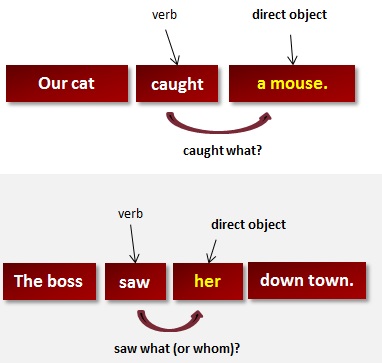 Novel Study Choice Board1. What is the name of the hurricane in "Zane and the Hurricane"?  Katrina2. Who wrote "Zane and the Hurricane"?  Philbrick3. Where is "Zane and the Hurricane" set?  New Orleans4. Where is Zane visiting from?  New Hampshire5. What is the name of Zane's dog?  Bandy6. What is Bandy short for?  Bandit7. What did Zane call New Orleans?  smellyville8. Who is Zane's great-grandmother?  Miss Trissy9. What does Miss Trissy mention when she wants to change the subject?  ice cream10. Who does Zane's mom work for?  Post Office11. During the flooding after Hurricane Betsy in 1965, what did Miss Trissy's husband bring to the attic? axe12. Why did Zane's mom book a flight so Zane could go home early?  Hurricane Katrina13. How did Zane, Miss Trissy, and the pastor try to leave New Orleans?  church bus14. What is it called when the highway lanes are blocked so everyone has to travel out of the city? contraflow15. What scares Bandy in the SUV with tinted windows?  Dobermans16. Why does Zane leave the church bus? What was he chasing?  Bandy17. Where does Bandy lead Zane?  Miss Trissy's18. During the hurricane, what makes a sound almost like crazy laughter?  stop sign19. How does Zane escape into the attic? What does he put on the table?  chair20. How does Zane break the vent to get air?  kicks it21. Who floats up with Malvina to the attic in a battered green canoe?  Mr. Tru22. What happens when Bandy jumps into the canoe?  tips23. Mr. Tru plays all brass instruments but this one. What is it?  trombone24. Where does Malvina say her mom is staying?  hospital25. What is the expression that means: "I agree with you because we both see things the same way."  true dat26. What happens the second night, when Zane thinks it can't get any worse? What does he hear?  guns27. What is Zane afraid of, which he sees in the water?  snakes28. Why did New Orleans flood after Hurricane Katrina? What failed?  levees29. Where did Zane, Mr. Tru and Malvina find food and shelter?  school30. Who is a local drug boss who supplied Malvina's mom with drugs?  Dylan Toomey31. Where was Malvina's mom actually staying?  drug rehab32. How did Zane's mom and dad meet?  Air Force33. What happens when Zane, Malvina and Mr. Tru enter a wealthy neighborhood and knock on doors for help in a rich neighborhood?  no one answers34. What does the Boss Man take in his helicopter instead of the two children?  rug35. Who gives them water and canned goods?  guard36. What does the Boss Man accuse Zane, Malvina, and Mr. Tru of doing?  stealing37. What does the mayor of New Orleans call "the shelter of last resort"?  Superdome38. Who works at the Last Chance Animal Shelter in Algiers?  Belinda39. What does Malvina use for a wheelchair for Mr. Tru?  office chair40. Why couldn't Malvina and Mr. Tru escape New Orleans? What was broken?  car41. What is the nickname for New Orleans?  Crescent City42. Why is New Orleans called the Crescent City? What curves?  Mississippi River43. What things did Mr. Tru lose in the flooding of New Orleans?  house44. What river flows through New Orleans?  Mississippi45. What does Malvina do to keep her friends' minds off of the Hurricane Katrina disaster?  tells jokes47. Where were Malvina, Mr. Tru, and Zane going when they tried to cross the Mississippi River?  Belinda's48. Why did Bandy leap at the police on the bridge? What were they pointing at Zane?  guns49. What happened when Bandy jumped at the police on the bridge?  got shot50. Who rescued Bandy from the bridge?  Belinda51. How did Belinda recognize Mr. Tru on the bridge over the Mississippi River?  his hat52. Who was Gerald Dupree's brother?  James53. Who was Zane Dupree's uncle?  James54. What did Zane's uncle, James, find in a paper bag?  gun55. Why did Zane's dad, Gerald, leave New Orleans after his brother, James, was shot by accident after finding a gun in a paper bag? What did he feel?  guilty56. Who raised Gerald and James Dupree?  Miss Trissy57. One year after Hurricane Katrina, how many people couldn't go back to their homes in New Orleans?  100,00058. Where did Miss Trissy go after Hurricane Katrina?  New Hampshire59. Where did Malvina go after Hurricane Katrina?  Belinda's60. Who became Malvina's legal guardian?  Belinda61. What happened to Malvina's mom? What did she start using again?  drugs62. What does Malvina want to be when she grows up?  comedian63. What did Bandy get to help him run after he got shot?  prosthetic leg64. Dylan Toomey had underage kids selling drugs for him. What did one of those kids do about a month after Hurricane Katrina?  shot and killed him65. When did Hurricane Katrina hit New Orleans?  August 200566. In New Orleans, what are descendants of French and Spanish settlers and also people of mixed race, like Zane Dupree, called?  Creole67. What is a deep-sloping embankment of earth and rocks intended to protect an area from floods and storm surges?  levee68. Before the flooding of New Orleans, what natural disaster hit New Orleans in August 2005? Hurricane KatrinaNoun, Verb, Adverb, Adjective Worksheet  Name:___________________Circle the nouns from the sentences below.1.  The girl ran across the large playground.2.  James went to the beach.3.  Rob and Ally walk to the park on Tuesday mornings.4.  The funny clown smiled at the circus crowd.5.  On Tuesday, the boys will play baseball at the stadium for the championship game.6.  Run, run, run as fast as you can Gingerbread man.Underline the verbs from the sentences below.1.  The girl ran across the large playground.2.  James went to the beach.3.  Rob and Ally walk to the park on Tuesday mornings.4.  The funny clown smiled at the circus crowd.5.  On Tuesday, the boys will play baseball at the stadium for the championship game.6.  Run, run, run as fast as you can Gingerbread man.Highlight the adverbs from the sentences below.1.  The girl ran across the large playground.2.  James went to the beach.3.  Rob and Ally walk to the park on Tuesday mornings.4.  The funny clown smiled at the circus crowd.5.  On Tuesday, the boys will play baseball at the stadium for the championship game.6.  Run, run, run as fast as you can Gingerbread man.Highlight the adjectives from the sentences below.1.  The girl ran across the large playground.2.  James went to the beach.3.  Rob and Ally walk to the park on Tuesday mornings.4.  The funny clown smiled at the circus crowd.5.  On Tuesday, the boys will play baseball at the stadium for the championship game.6.  Run, run, run as fast as you can Gingerbread man.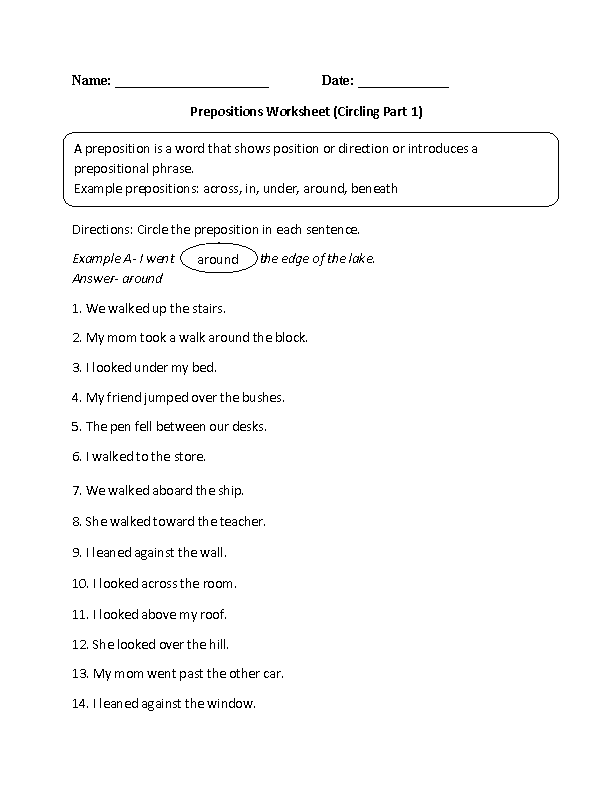 Teacher:Sharon PullenSubjectELADate: 10/2/17Grade:                                                6thStandards:RL6.1: Cite textual evidence to support analysis of text, both inferential and explicit. RL 6.2: Determine theme/central idea of text and how it is conveyed through particular details.RL 6.10:By end of year, read and comprehend literature in 6-8 text complexity band proficiently (stories, poems, drama).RI6.4: Determine the meaning of words and phrases as they are used in text.L 6.4:Use context as a clue to the meaning of a word or phrase. L 6.4:Consult dictionaries/glossaries/thesauruses to identify or verify word meanings.L 6.5: Interpret figures of speech in context.W6.4: Produce clear and coherent writing in which the development, organization, and style are appropriate to task, purpose, and audience.W 6.10:Write routinely for shorter time frames (a single sitting or a day or two) for a range of discipline-specific tasks, purposes, and audiences.Connects withI Can…I can go back to the text and cite evidence to support claimsI can read text and determine the message the author wants the reader to understandI can write develop a response to a writing prompt with good organization appropriate to the audience.I can write routinely to develop stamina for any writing purposeI can read and understand figurative writingDOK Level:1Vocabulary: Review terms Simile, Metaphor, Personification, Alliteration, Onomatopoeia, Hyperbole, Symbolism, Plot, Exposition, Setting, Characters, Rising action, Climax, Falling Action, Resolution, Conflict, External Conflict, Internal Conflict, CSET – Claim, Set-up, Evidence, Tie-in   Vocabulary: from Zane and the Hurricane (Quizlet)DOK Level:2DOK Level:3Time line sequencing of Zane and the HurricaneDOK Level:4Work on Choice Board Continue working on a time line showing when specific events occurred in the story showing their relationship to other events in the story.Resources:plot diagram organizerCSET posterhttps://jr.brainpop.com/readingandwriting/writing/writingaparagraph/Write a poem about two main events in the story.Draw a picture of the main character, and then write ten words that describe the main character.Compare one of the main settings of the story to the setting where you live.Design a comic strip that shows the sequence of events in the story.Pick five vocabulary words you found interesting. Use them in a differentsentence.Pick 5 events.Write cause and effect statements for those events.Connect with the to the story, including a connection to your life, to another book you have read, and to the real world.Pick a scene that isdescribed in detail in the story. Draw a detailed picture and then write your own description ofwhat is happening.Write at least 4 predictions about what you think will happen later in the story (or after the end). Why do you think these things will happen?Create a graphic organizer comparing and contrasting two characters in thestory.Draw a picture that illustrates the main setting in the story.Write two sentences that describe the settings.Write an interview for amain character of the book.Ask at least 5 questions and write the answers to the questions, as the character would respond.Choose a character and imagine you walked into his room. What would you findin his room, and why?Suggest a solution to one of the problems fromthe text.